JUSTIFICATION ABSENCEDurée : du …………………… au ………………………Signature parent ou responsable légal			                                                                                                      Signature directionJUSTIFICATION ABSENCEDurée : du …………………… au ………………………Signature parent ou responsable légal			                                                                                                      Signature direction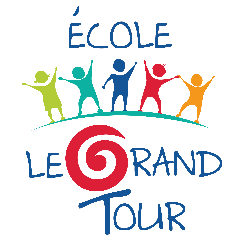 NOM de l’élève : ………………………………Prénom : ……………………………………...Classe : 1 – 2 – 3  (entourer la classe) Année scolaire : 2020-2021Date : ………………………………………….⁯ Maladie (joindre CM) ⁯ Visite chez le médecin (joindre attestation)⁯ Convocation (joindre attestation) Décès d’un parent ou allié de l’élève (joindre justificatif) Impossibilité de se rendre à l’école (intempérie / transport scolaire) Autre : ……………………………………………………………………………………..NOM de l’élève : ………………………………Prénom : ……………………………………...Classe : 1 – 2 – 3  (entourer la classe) Année scolaire : 2020-2021Date : ………………………………………….⁯ Maladie (joindre CM) ⁯ Visite chez le médecin (joindre attestation)⁯ Convocation (joindre attestation) Décès d’un parent ou allié de l’élève (joindre justificatif) Impossibilité de se rendre à l’école (intempérie / transport scolaire) Autre : ……………………………………………………………………………………..